Quels pays sont à la frontière de la Belgique?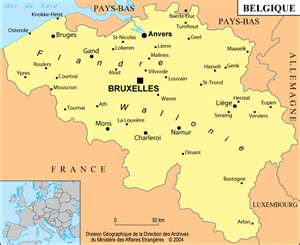  France      Germany   Luxembourg  The Netherlands /Holland Lesquels (which ones) parlent français?Circle the vehicles Anne took to get to the Dupont’s house. Put an X through the ones she did not take:First translate the following event to English, and then put them in order:French 2B : Unit 2 Had a Bad Day Again
Bouquin “Pauvre Anne” et Devoirs #5Chapitre 3Trois mois plus tard Anne est très animée parce qu’elle va en Belgique dans deux jours. C’est le dernier jour de classe à l’école. Après la classe de français, Madame Pieper parle avec elle.  « Anne, la Belgique est très différente des Etats-Unis. Les jeunes en Belgique ne peuvent pas conduire à seize ans. Ils voyagent souvent à moto ou à vélo, en autobus ou en train. C’est une bonne occasion pour toi. » « Je suis très contente d’avoir cette occasion. Merci de votre aide. »C’est un jour spécial quand Anne va à l’aéroport dans la ville de Grand Rapids et après à l’aéroport de New York. L’aéroport de New York est beaucoup plus grand que l’aéroport de Grand Rapids. Toute la famille va avec Anne à l’aéroport de Grand Rapids. Sara et Elsa vont aussi à l’aéroport. Anne sort son billet d’avion. Elle va en Belgique avec la ligne aérienne AirFrance. Anne est un peu triste. Elle a aussi un peu peur. Elle regarde sa famille et ses amies. Elle les embrasse tous. Ils crient : « Au revoir ! ».  Anne monte dans l’avion.Après un long voyage, Anne arrive à Bruxelles, la capitale de la Belgique. La famille Dupont n’est pas à l’aéroport quand elle arrive. Elle cherche sa nouvelle famille, mais elle ne la trouve pas. Elle cherche beaucoup, mais elle ne voit pas sa famille. Elle est très inquiète! Elle voit un jeune homme. Elle parle avec lui.  « Bonjour! Je m’appelle Anne. Je suis américaine. Je cherche ma famille belge, mais elle n’est  pas là. C’est la famille Dupont. Il y a six personnes dans la famille. Ils habitent à Namur. »   « Enchanté. Je m’appelle Olivier Gauthier. »Olivier lui parle encore, mais Anne ne comprend pas! Olivier lui prend la main et il lui montre le train pour Namur. Elle regarde Olivier.    « Merci, Olivier. Je vous remercie de votre aide. »    « De rien. Bonne chance en Belgique. Bonne chance avec ta famille. »Anne monte dans le train. Le train est très rapide. Anne arrive à la gare de Namur après une heure.  Elle descend du train et prend ses bagages.Elle voit un taxi. Elle sort un papier avec l’adresse de sa nouvelle famille belge. Elle donne le papier au chauffeur de taxi. Le chauffeur regarde le papier qui a l’adresse de la maison. Pendant qu’elle est dans le taxi, le chauffeur lui parle, mais elle ne comprend pas. Elle sourit et dit oui. C’est tout.Anne a un peu peur parce que la famille n’était pas à l’aéroport. Elle a peur parce qu’elle est en Belgique et elle ne comprend pas beaucoup le français !Le taxi va jusqu’à l’adresse  de la nouvelle famille. Il va jusqu’à la nouvelle vie d’Anne ! Le chauffeur cherche la maison de la famille belge d’Anne. Le taxi arrive à la maison. Anne dit merci au chauffeur et lui donne un peu d’argent.Elle descend du taxi et marche jusqu’à la porte. Elle frappe à la porte. Une fille de quatorze ans ouvre la porte. Anne regarde la fille et lui dit : « Bonjour, je m’appelle Anne. Je suis américaine. » La fille est très surprise. Elle dit : « Bonjour, je m’appelle Sophie. Pauvre fille! Ma famille n’est pas allée à l’aéroport. Tu étais toute seule. Pauvre Anne! ». Anne lui sourit et dit : « Pas de problème. Je suis ici. » La famille explique à Anne pourquoi ils ne sont pas venus à l’aéroport, mais Anne ne comprend rien. Anne ne comprend rien, mais elle sourit et dit oui.Anne les regarde tous. Ils parlent tous. Ils parlent très vite et Anne ne comprend pas. Elle écoute, mais elle ne comprend pas. Elle est très inquiète parce qu’elle ne comprend pas. Elle a peur parce qu’elle est avec sa famille et elle ne comprend rien!La famille Dupont est une famille normale. Il y a un père et une mère. Le père s’appelle Jean-François. La mère s’appelle Marie-Claire. Ils ont deux filles et deux fils. Les filles s’appellent Mireille et Sophie. Les fils s’appellent Bernard et Joël. Mireille a seize ans, Sophie a quatorze ans, Bernard a douze ans et Joël a huit ans. C’est une bonne famille.Le père lui dit : « Bienvenue dans notre maison. Tu vas dormir dans la chambre de Mireille et Sophie. Notre maison est petite, mais notre famille est sympa. Tu es chez toi ici. » Anne sourit parce qu’elle comprend.Mireille parle un peu d’anglais et Anne parle un peu de français. Les deux peuvent communiquer un peu. « C’est ma sœur Sophie », dit Mireille. « Bonjour », dit Anne. “« Bonjour » répond Sophie.Les trois filles vont dans la chambre. Elles se posent beaucoup de questions : « Tu as un copain ? Quel âge as-tu ? Tu aimes l’école? Tu aimes la musique de Céline Dion?” Anne dit:     « S’il vous plait. Je ne comprends pas. Parlez plus lentement. »                      « Quel âge as-tu? » répète Mireille très lentement.                      « J’ai treize ans. » dit Anne.
Mireille sourit parce qu’Anne comprend.  Elle dit :  «Tu as un copain? »
                      « Je n’ai pas de copain. » répond Anne.                      Sophie dit : « Tu aimes l’école? »                      Anne :       « Oui, mon école est bonne. Elle s’appelle Harbor Lights. »                      Mireille :  « Est-ce que tu aimes la musique de Céline Dion? »                 Anne : « Céline Dion est très populaire aux Etats-Unis. J’aime bien la musique de Céline.                      Sophie :    « Ta famille a une voiture? »                 Anne : « Oui, nous avons une vieille voiture, c’est une Toyota. Elle n’est pas nouvelle.»Maintenant Anne est plus sûre d’elle-même. Elle pose des questions aux deux filles :
                « Comment s’appellent tes amies ? »
«  Ma  meilleure amie s’appelle Valérie. »  répond Mireille.  « J’ai une autre amie qui s’appelle Emilie. Elles vont toutes les deux à mon école. Elles habitant à Namur. Valérie a quatorze ans et Emilie a quinze ans. »Sophie dit :
   « Ma meilleure amie s’appelle Véronique. Elle va à mon école. Elle est très sympa. »Anne, Mireille et Sophie parlent pendant trois heures. Anne ne comprend qu’un peu, mais elle est contente d’être en Belgique. Anne aime sa nouvelle famille. Elle aime la Belgique.latergood opportunityyour helpplane ticket/airlinealso a little scaredhugs/gets on (boards)them (the family)worriedhimBelgian / they’re  not heretalks to her/showsI thank you for your helpFast/train station /Gets off  the trainthe driver/whilethat’s allwasn’tup to/lifewalks up to/knocks didn’t gowere/smiles at herlooks at all of them/fastwelcomeYou are at home hereto communicateslowlysure of herself/asks questionsbest friend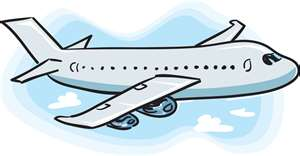 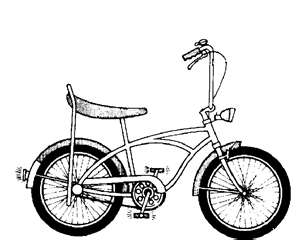 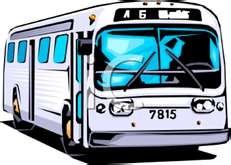 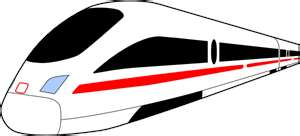 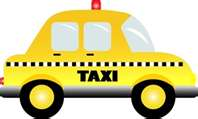 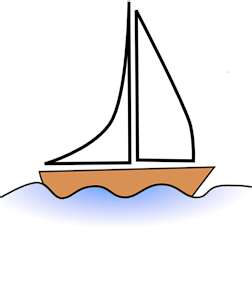 ______Anne a peur parce que la famille Dupont n’est pas à l’aéroport.______Anne monte le train et une heure passe avant qu’elle arrive à Namurs.______Anne frappe à la porte de la famille Dupont, une fille ouvre la porte.______Anne parle à un garçon qui s’appelle Olivier, il lui montre le train qui va à Namurs.______Anne est contente, elle sourit et demande des questions aux filles.______Anne prend un taxi jusqu’à l’adresse sur le papier.______Anne a peur, elle ne comprend pas la famille, elle demande qu’ils  parlent plus lentement.